10-3                            FICHE DE RECENSEMENT DES VŒUX VERS L’APPRENTISSAGERENTRÉE SCOLAIRE 2018Note aux familles envisageant une formation en apprentissagePour la première fois cette année, un dispositif spécifique concernant les vœux vers l’apprentissage est mis en place.Il doit permettre une meilleure prise en compte des différents parcours scolaires possibles et un accompagnement renforcé des élèves et leurs familles par les CFA. Dans un premier temps, vous renseignerez la présente fiche de vœu en indiquant au maximum deux vœux vers l’apprentissage (retour de la fiche renseignée pour le vendredi 13 avril à l’établissement, au plus tard).  Ces vœux seront saisis par l’établissement actuel de votre enfant sur l’application dédiée entre le lundi 16 avril et le vendredi 20 avril.À la suite de cette saisie, les coordonnées des familles seront transmises au CFA demandé. Le CFA contactera celles qu’il n’aurait pas déjà rencontrées en amont de cette procédure. Il organisera selon ses propres modalités, un accompagnement pédagogique concernant l’organisation de la formation (calendrier, fonctionnement de l’apprentissage, enseignements proposés…) et la recherche d’un employeur.PROJET D’APPRENTISSAGEAlternance de périodes de formation en entreprise et en CFA + Contrat de travail avec un employeur.Les élèves et leurs familles peuvent indiquer un projet d’apprentissage et acceptent ainsi que leurs coordonnées soient transmises au CFA concerné, afin d’être accompagnés dans leurs démarches.Cette demande ne donne pas lieu à une affectation. Pour intégrer une formation par apprentissage, il est nécessaire de signer un contrat avec un employeur.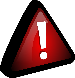 FICHE DE RECENSEMENT DES VŒUX VERS L’APPRENTISSAGERENTRÉE SCOLAIRE 2018Document à remettre à l’établissement actuel de votre enfant au plus tard le vendredi 13 avril 2018Etablissement : N° UAI :Nom du collège :                                                                                               Ville : Identité de l’élèveNOM, PRÉNOM :     Date de naissance :                                                       Sexe :   Fille    Garçon    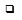 N° INE (Identifiant National Elève) :Classe :                                                              LV1 :                                                    LV2 :NOM des représentants légaux :Adresse, code postal et ville de résidence :N° de téléphone :Adresse mail : Vœux de l’élèveEn indiquant ce vœu, vous acceptez que vos coordonnées soient transmises au CFA.ÀLe     /      /Signature des représentants légaux :Vœu2nde Pro (2NDPRO, 2PROA) ou1re année de CAP (1CAP2, 1CAP2A)Intitulé de la formationÉtablissement demandé12